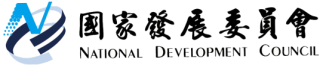 國家發展委員會 新聞稿發布日期：106年4月12日聯 絡 人：張惠娟、陳佳汎  聯絡電話：2316-5910、2316-5661臺德合辦國際研討會探討數位經濟的機會與挑戰國家發展委員會今日和中華經濟研究院與德國基爾(Kiel)世界經濟研究院共同舉辦「GES Taipei Workshop 2017」，以「數位經濟下的機會與挑戰」為主題，探討在數位科技發展下，全球共同面對的挑戰，並提出問題的可能解決方向。今年為國發會與基爾研究院第四次合作，除了持續將亞洲的觀點，帶進全球議題的討論中，也藉由會議的舉辦，深化臺灣對國際議題的了解與參與，增加臺灣的國際能見度。此次會議特別邀請美國、歐洲、亞洲11國的產、官、學界專家，以及國內約200位各界菁英參與。基爾世界經濟研究院為國際知名智庫，每年召開全球經濟論壇（Global Economic Symposium, GES），結合國際知名組織機構籌辦高層次議題解決方案論壇，邀請來自國際之學界、商界、政界、國際組織和民間社會人士等一同提出全球重大挑戰議題的創新解決方案。今年基爾為T20(Think Tank 20)主辦智庫之一，GES更將與T20結合，為即將在德國舉辦的G20部長級會議，提出政策建言。會議由國家發展委員會主委陳添枝開場，陳主委特別指出，由於網路的全球聯結屬性，數位經濟時代所衍生的產業、法律與社會等相關議題，都需要提升至國際層次的合作，才能解決面對的挑戰。他並強調，透過國際間的對話與合作，將有助於數位經濟發展的效益為更多人所共享。基爾研究院院長Dennis Snower接著說明目前數位經濟下面對的各種挑戰，較之前的幾次工業革命影響更快速、更廣泛，包括對非技能與技能性勞工的全面影響。    數位科技的發展，對產業與生活帶來許多想像與新的發展機會，卻也帶來許多顛覆性的改變。上午的演講著重在數位轉型過程中的兩個重要面向：如何達成社會共榮（Leave No One Behind but How？）與促進數位轉型的全球治理（Better Global Governance in the Era of Digital Transformation）。與會專家提醒網路個資的收集，可能擴大社會不平等，在探討數位經濟的同時，更需著重數位社會（Digital Society）。此外，資訊安全是目前迫切需要各國合作的議題，各國政府需要從外交、技術、法規層面上設立規範，共同解決網路安全問題。下午則進行兩場座談，針對數位經濟下如何有效提高勞動的數位技能，強化社會支持降低數位落差，以及如何塑造數位創業生態系統，以支持創業發展，提供解決方案。今日的討論的結果也將在5月底由基爾世界經濟研究院於柏林召開之Global Solutions會議，安排一場臺灣主辦的座談會進一步討論。